            КАРАР                                                                                  ПОСТАНОВЛЕНИЕ20 декабрь  2018 йыл                              №51                                20 декабря  2018  годаО внесении изменений в постановление «О порядке администрирования доходов бюджета сельского поселения Кунгаковский сельсовет муниципального района Аскинский район Республики Башкортостан».В соответствии с положениями Бюджетного кодекса Российской Федерации, п о с т а н о в л я ю:1. Внести изменение в  пункт 2 постановления  №43  от 14.12.2012 года «О Порядке администрирования доходов бюджета сельского поселения Кунгаковский сельсовет муниципального района Аскинский район Республики Башкортостан» и  изложить в новой редакции (приложение № 1).         2. Настоящее постановление вступает в силу с 1 января 2019года.3. Контроль за исполнением настоящегопостановления возложить науправляющего делами Вагаповой Л.Р. и руководителя МКУ ЦБ сельских поселений муниципального района Аскинский район РБ Абдуллину Р.Р.Глава сельского поселения Кунгаковский сельсоветмуниципального района Аскинский районРеспублики Башкортостан                   Г.А.Гильманшина	                               Приложение 1к Порядку администрирования доходов бюджета сельского поселения Кунгаковский  сельсовет муниципального района  Аскинский район Республики Башкортостан Доходы, закрепляемые за соответствующими специалистами сельского поселения Кунгаковский  сельсовет муниципального района  Аскинский район  Республики Башкортостан  БАШҠОРТОСТАН РЕСПУБЛИКАҺЫАСҠЫН  РАЙОНЫМУНИЦИПАЛЬ РАЙОНЫНЫҢ ҠӨНГӘК  АУЫЛ  СОВЕТЫАУЫЛ  БИЛӘМӘҺЕ ХАКИМИӘТЕ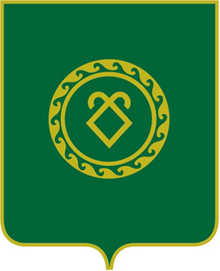 АДМИНИСТРАЦИЯСЕЛЬСКОГО ПОСЕЛЕНИЯ КУНГАКОВСКИЙ СЕЛЬСОВЕТ МУНИЦИПАЛЬНОГО РАЙОНААСКИНСКИЙ РАЙОНРЕСПУБЛИКИ БАШКОРТОСТАНКод бюджетной классификацииНаименование доходаНаименование отдела123791 1 08 04020 01 1000 110Государственная пошлина за совершение нотариальных действий должностными лицами органов местного самоуправления, уполномоченными в соответствии с законодательными актами Российской Федерации на совершение нотариальных действий (сумма платежа (перерасчеты, недоимка и задолженность по соответствующему платежу, в том числе по отмененному))Управляющий делами791 1 0804020 01 4000 110Государственная пошлина за совершение нотариальных действий должностными лицами органов местного самоуправления, уполномоченными в соответствии с законодательными актами Российской Федерации на совершение нотариальных действий (прочие поступления)Управляющий делами791 1 1301995 10 0000 130Прочие доходы от оказания платных услуг (работ) получателями средств бюджетов сельских поселенийУправляющий делами791 1 1302065 10 0000 130Доходы, поступающие в порядке возмещения расходов, понесенных в связи с эксплуатацией имущества сельских поселенийЦБ сельских поселений791 1 1302995 10 0000 130Прочие доходы от компенсации затрат бюджетов сельских поселенийЦБ сельских поселений791 1 1623051 10 0000 140Доходы от возмещения ущерба при возникновении страховых случаев по обязательному страхованию гражданской ответственности, когда выгодоприобретателями выступают получатели средств бюджетов сельских поселенийЦБ сельских поселений791 1 1623052 10 0000 140Доходы от возмещения ущерба при возникновении иных страховых случаев, когда выгодоприобретателями выступают получатели средств бюджетов сельских поселенийЦБ сельских поселений791 1 1632000 10 0000 140Денежные взыскания, налагаемые в возмещение ущерба, причиненного в результате незаконного или нецелевого использования бюджетных средств (в части бюджетов сельских поселений)ЦБ сельских поселений791 1 1690050 10 0000 140Прочие поступления от денежных взысканий (штрафов) и иных сумм в возмещение ущерба, зачисляемые в бюджеты сельских поселенийЦБ сельских поселений791 1 1701050 10 0000 180Невыясненные поступления, зачисляемые в бюджеты сельских поселенийЦБ сельских поселений791 1 1705050 10 0000 180Прочие неналоговые доходы бюджетов сельских поселенийЦБ сельских поселений791 1 1714030 10 0000 150Средства самообложения граждан, зачисляемые в бюджеты сельских поселенийЦБ сельских поселений791 1 18 05000 10 0000 150Поступления в бюджеты сельских поселений (перечисления из бюджетов сельских поселений) по урегулированию расчетов между бюджетами бюджетной системы Российской Федерации по распределенным доходамЦБ сельских поселений791 1 18 05200 10 0000 150Перечисления из бюджетов сельских поселений по решениям о взыскании средств, предоставленных из иных бюджетов бюджетной системы Российской ФедерацииЦБ сельских поселений791 2 02 15001 10 0000 150Дотации бюджетам сельских поселений на выравнивание бюджетной обеспеченностиЦБ сельских поселений791 2 02 15002 10 0000 150Дотации бюджетам сельских поселений на поддержку мер по обеспечению сбалансированности бюджетовЦБ сельских поселений791 2 02 20041 10 0000 150Субсидии бюджетам сельских поселений на строительство, модернизацию, ремонт и содержание автомобильных дорог общего пользования, в том числе дорог в поселениях (за исключением автомобильных дорог федерального значения)ЦБ сельских поселений791 2 02 20077 10 7217 150Субсидии бюджетам сельских поселений на софинансирование капитальных вложений в объекты муниципальной собственности (субсидии на осуществление мероприятий по обеспечению территории Республики Башкортостан документацией по планировке территорий)ЦБ сельских поселений791 2 02 20301 10 0000 150Субсидии бюджетам сельских поселений на обеспечение мероприятий по капитальному ремонту многоквартирных домов за счет средств бюджетовЦБ сельских поселений791 2 02 20302 10 0000 150Субсидии бюджетам сельских поселений на обеспечение мероприятий по переселению граждан из аварийного жилищного фонда за счет средств бюджетовЦБ сельских поселений791 2 0229998 10 0000 150Субсидии бюджетам сельских поселений на финансовое обеспечение отдельных полномочийЦБ сельских поселений791 2 02 29999 10 7211 150Прочие субсидии бюджетам сельских поселений (проведение кадастровых работ по межеванию земельных участков в целях их предоставления гражданам для индивидуального жилищного строительства однократно и бесплатно)ЦБ сельских поселений791 2 02 29999 10 7247 150Прочие субсидии бюджетам сельских поселений (проекты развития общественной инфраструктуры, основанных на местных инициативах)ЦБ сельских поселений791 2 02 35118 10 0000 150Субвенции бюджетам сельских поселений на осуществление первичного воинского учета на территориях, где отсутствуют военные комиссариатыЦБ сельских поселений791 2 02 40014 10 0000 150Межбюджетные трансферты, передаваемые бюджетам сельских поселений из бюджетов муниципальных районов на осуществление части полномочий по решению вопросов местного значения в соответствии с заключенными соглашениями ЦБ сельских поселений791 2 02 49999 10 7404 150Прочие межбюджетные трансферты, передаваемые бюджетам сельских поселений (мероприятия по благоустройству территорий населенных пунктов, коммунальному хозяйству, обеспечению мер пожарной безопасности и осуществлению дорожной деятельности в границах сельских поселений)ЦБ сельских поселений791 2 02 90054 10 0000 150Прочие безвозмездные поступления в бюджеты сельских поселений от бюджетов муниципальных районов ЦБ сельских поселений791 2 07 05030 10 6100 150Прочие безвозмездные поступления в бюджеты сельских поселений (прочие поступления)ЦБ сельских поселений791 2 07 05030 10 6200 150Прочие безвозмездные поступления в бюджеты сельских поселений (поступления в бюджеты поселений от физических лиц на финансовое обеспечение реализации проектов развития общественной инфраструктуры, основанных на местных инициативах)ЦБ сельских поселений791 2 07 05030 10 6300 150Прочие безвозмездные поступления в бюджеты сельских поселений (поступления в бюджеты поселений от юридических лиц на финансовое обеспечение реализации проектов развития общественной инфраструктуры, основанных на местных инициативах)ЦБ сельских поселений791 2 08 05000 10 0000 150Перечисления из бюджетов сельских поселений (в бюджеты поселений) для осуществления возврата (зачета) излишне уплаченных или излишне взысканных сумм налогов, сборов и иных платежей, а также сумм процентов за несвоевременное осуществление такого возврата и процентов, начисленных на излишне взысканные суммыЦБ сельских поселений791 2 18 05030 10 0000 150Доходы бюджетов сельских поселений от возврата иными организациями остатков субсидий прошлых летЦБ сельских поселений791 2 19 60010 10 0000 150Возврат прочих остатков субсидий, субвенций и иных межбюджетных трансфертов, имеющих целевое назначение, прошлых лет из бюджетов сельских поселенийЦБ сельских поселений